 المملكة المغربية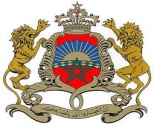 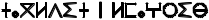 
وزارة الفلاحة والصيد البحري والتنمية القروية و المياه والغابات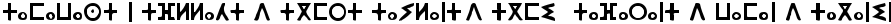 Ministère de l’Agriculture, de la Pêche Maritime du Développement Rural et des Eaux et Forêtsقطاع الصيد البحريDépartement de la Pêche Maritimeنموذج مطبوع السيرة الذاتيةالإدارة أو المنشأة المعنية: وزارة الفلاحة والصيد البحري والتنمية القروية و المياه والغابات – قطاع الصيد البحري-مرجع قرار الإعلان عن فتح باب الترشيح:  181/22  بتاريخ 27 أبريل 2022المنصب المعني:  رئيس مؤسسة النهوض بالأعمال الاجتماعية لفائدة الموظفين والأعوان العاملين بالقطاع الوزاري المكلف بالصيد البحريالحالة المدنيةالاسم العائلي : ................................................................................Nom :الاسم الشخصي:..........................................................................Prénom :تاريخ الازدياد:|_||_||_||_|/|_||_|/|_||_|مكان الازدياد: ................................................................................................الحالة العائلية:    عازب (ة) 		متزوج (ة) 	              أرمل (ة) رقم بطاقة التعريف: ...........................................................................  التشريفات والأوسمة: .........................................................................................................................................................................................................رقم الهاتف (المكتب):............................................ النقال:..............................................البريد الإلكتروني: ....................................................العنوان : ................................................................................................................التكوين الأكاديمي(من الأحدث إلى الأقدم)التكوين الإضافي(من الأحدث إلى الأقدم)(*تدريب ورشة، تكوين قصير الأمد،....)التجربة المهنيةفي القطاع العمومي (من الأحدث إلى الأقدم)سنة التوظيف:............................				رقم التأجير: .......................درجة التوظيف: .........................................		الدرجة الحالية:.............................في القطاع الخاص أو في منظمة دولية (من الأحدث إلى الأقدم)الخبرات المهنيةاللغاتتصريح :أشهد على صحة المعلومات الواردة في هذا المطبوع.حرر في:.........................بتاريخ:|_||_||_||_|/|_||_|/|_||_|التوقيع: ...........................الشهادة أو الدبلوممؤسسة التكوينمدة التكوينمدة التكوينالشهادة أو الدبلوممؤسسة التكوينمنإلىموضوع التكويننوع التكوين(*)المدةالمؤسسة أو المنظمةالسنةالإدارة أو المؤسسةالمنصب/الوظيفةالمهاممنإلىالشركة أو المنظمةالمنصب/المهمةالبلد أو المدينةمنإلىالمجالالموضوعالمضمونالتاريخالعربيةالأمازيغيةالفرنسيةالأنجليزيةالإسبانيةأخرىمقروءةمكتوبةمنطوقة